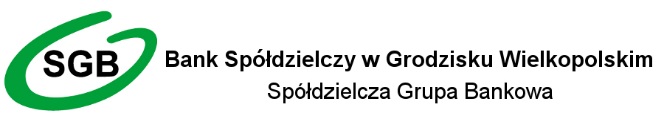 Wniosek o dopłatę do rat odsetkowychBezpiecznego Kredytu 2%Data:      data wpływu:      nr wniosku:      Dane KredytobiorcyImię:      Nazwisko:      Adres zamieszkania:      Adres korespondencyjny:      PESEL:      Rodzaj, seria i nr dokumentu tożsamości:      Dane umowyNumer umowy o Bezpieczny kredyt 2%:       Data zawarcia umowy:      Treść wnioskuWnoszę o dopłaty do rat odsetkowych mojego Bezpiecznego kredytu 2% w  okresie karencji w spłacie kapitału.Ważne:Kredytobiorca może wnioskować o objęcie dopłatą rat odsetkowych  – wyłącznie w przypadku, gdy w okresie karencji w spłacie kapitału kredytu, poprzedzającym spłatę pierwszej raty kapitałowo-odsetkowej, wysokość raty odsetkowej przewyższa wskazaną w umowie prognozowaną wysokość pierwszej (pomniejszonej o dopłatę) raty kapitałowo-odsetkowej. Rat odsetkowych objętych dopłatą nie wlicza się do maksymalnej liczby  rat objętych dopłatą (120 pierwszych, spłacanych zgodnie z harmonogramem, rat kapitałowo-odsetkowych), ale w przypadku skorzystania z dopłat do rat odsetkowych, dopłaty do późniejszych rat kapitałowo-odsetkowych będą odpowiednio mniejsze (wysokość dopłaty do rat kapitałowo–odsetkowych, pomniejsza się o kwotę stanowiącą iloraz łącznej kwoty dopłat do rat odsetkowych i liczby 120).Podstawa prawna:art. 9b ust. 3 ustawy o rodzinnym kredycie mieszkaniowym i bezpiecznym kredycie 2% z dnia 1 października 2021 r.								podpis KredytobiorcyBank Spółdzielczy  |     |Oddział w |__     _                                                                                _| |     |Oddział w |__     _                                                                                _| |     |Oddział w |__     _                                                                                _| |     |Oddział w |__     _                                                                                _| |     |Oddział w |__     _                                                                                _|